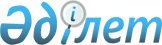 Об установлении размера арендной платы, взимаемой в государственных арендных домах
					
			Утративший силу
			
			
		
					Постановление акимата Зерендинского района Акмолинской области от 1 марта 2011 года № 89. Зарегистрировано Управлением юстиции Зерендинского района Акмолинской области 31 марта 2011 года № 1-14-158. Утратило силу - постановлением акимата Зерендинского района Акмолинской области от 7 ноября 2011 года № 509

      Сноска. Утратило силу - постановлением акимата Зерендинского района Акмолинской области от 07.11.2011 № 509.      В соответствии со статьей 31 Закона Республики Казахстан от 23 января 2001 года «О местном государственном управлении и самоуправлении в Республике Казахстан», статьей 97 Закона Республики Казахстан от 16 апреля 1997 года «О жилищных отношениях», на основании методики расчета арендной платы, взимаемой в государственных арендных домах, утвержденной приказом Министра индустрии и торговли Республики Казахстан от 30 сентября 2008 года № 395, акимат Зерендинского района ПОСТАНОВЛЯЕТ:



      1. Установить размер арендной платы, взимаемой в государственных арендных домах Зерендинского района исходя из расчета арендной платы за 1 квадратный метр, согласно приложения.



      2. Контроль за исполнением настоящего постановления возложить на заместителя акима Кулманбетова М.С.



      3. Настоящее постановление вступает в силу со дня государственной регистрации в Департаменте юстиции Акмолинской области и вводится в действие со дня официального опубликования.      Аким района                                    Е.Сагдиев

Приложение к постановлению

акимата Зерендинского района

от 1 марта 2011 года № 89 Размер арендной платы за 1 квадратный метр, взимаемой в государственных арендных домах      При расчете арендной платы, взимаемой в государственных арендных домах, применяются следующие показатели:

      А –арендная плата, взимаемая в государственных арендных домах, тенге за 1 квадратный метр в месяц;

      Ц –стоимость строительства (приобретения) одного квадратного метра общей площади жилища согласно акту государственной приемки;

      Т – расчетный срок службы здания, лет;

      Р – сумма платежей, необходимая на эксплуатацию, текущий и капитальный ремонт жилого дома, а также на содержание земельного участка, тенге за 1 квадратный метр в месяц, определяется по формуле: Р=Гз/12/Sп

      где, Гз – годовая смета затрат жилищно-эксплутационной службы, созданной или привлеченной местным исполнительным органом (государственным предприятием), на эксплуатацию, текущий и капитальный ремонт жилого дома, а также содержание земельного участка, тенге/год;

      Sп – сумма общих площадей жилищ в жилом здании, квадратных метров;

      Размер арендной платы за 1 месяц, взимаемой в государственных арендных домах, рассчитывается по формуле: А= Ц/Т/12+Р.

      Например, при показателях Ц= 65000 тенге, Т=125 лет, Р=10 тенге стоимость аренды за 1 квадратный метр в месяц будет составлять: А= 65000/125/12+10=53,3 тенге.

      Стоимость арендной платы 1 квартиры общей площадью 40 квадратных метров будет составлять: 53,3 Ч 40=2132 тенге в месяц.
					© 2012. РГП на ПХВ «Институт законодательства и правовой информации Республики Казахстан» Министерства юстиции Республики Казахстан
				